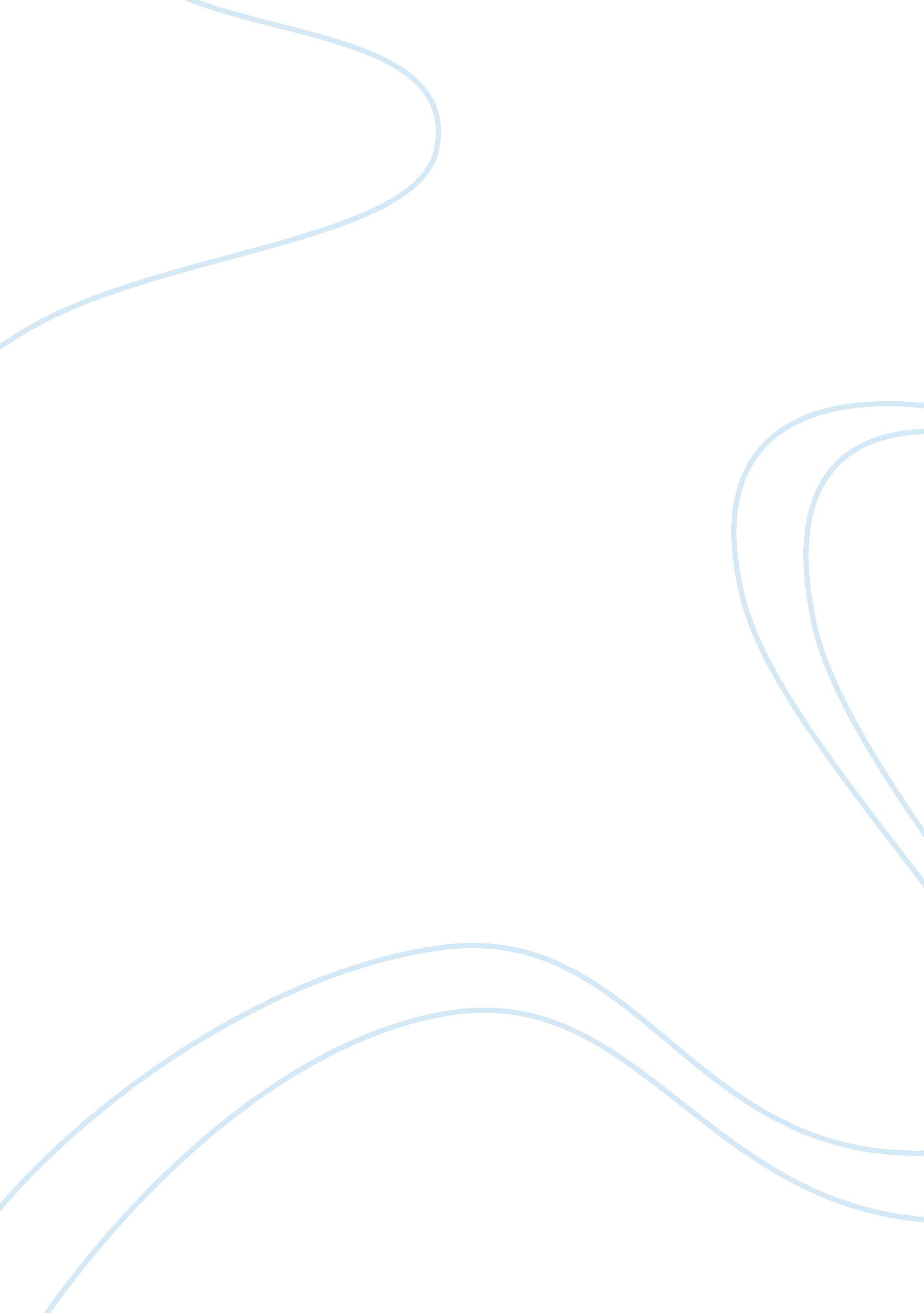 Perro, malo y rojo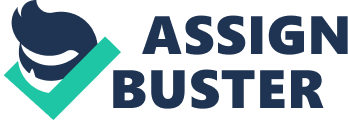 ? Brighton Garden Assisted Living CenterAnytime. 6341 Via de Sonrisa del Sur, Boca Raton. This assisted living facility is always in need of volunteers, especially teenagers, to play bingo, cards, pool, games, read poetry, do arts and crafts and just chit-chat. Contact Samantha Frenchman at [email protected] com. Pets In Distress, Inc. Anytime. 8626 St. Rd. 84, Davie. Need foster homes for rescued pets until they get adopted. Contact: www. petsindistress. org or Elena Mavros at 954-472-8667. Holocaust Documentation and Education Center, Inc. Volunteers are needed in administration, educational outreach (student awareness days and student visual arts and writing contests) and the library (place barcode labels on books, put protective covers on books and help organize books and DVDs). Holocaust Documentation and Education Center, Inc., 2031 Harrison St., Hollywood. www. hdec.? µorg or 954-929-5690. Make a DifferenceAnytime. Group counseling organization is looking for lots of help, especially in the office. Work with mailings or help out in the thrift store and work with fund raising. Call 561-483-5300 for details. Teen Court4: 30-7: 30 p. m., Monday-Thursday, various locations. Hearings occur in all four county courthouses. This is a program designed to offer juvenile offenders an alternative to formal court proceedings. Volunteers ages 12 to 17 serve as jurors, bailiffs, clerks and advocates for the defendants in Teen Court. Training is provided. Contact the volunteer coordinator at 954-831-1291. Hospitals and Health CareBoca Raton Community Hospital, Debbie Rand Memorial Service LeagueAnytime. 800 Meadows Rd., Boca Raton. Volunteers needed to work gift shop. Contact: 561-955-4098. Disability Sourcing and Support Anytime. Volunteers needed until July 26. 828 N. Golf Drive, Hollywood. Volunteers needed to make flyers, post ads, send faxes, send out e-mails, and post fliers. Contact: www. d-ss. org or Frank Eberie at 954-963-7555. The Leukemia & Lymphoma Society, Southern Florida ChapterAnytime. 2 Oakwood Blvd. Suite 200, Hollywood. Volunteers needed for administrative duties during the day and fundraising events on evenings and weekends. Must be familiar with computers, typing, web navigation, data entry, and the outdoors. Contact: www. leukemia-lymphoma. org or 954-744-5300. 